HABSBURKSprávným řešením úlohy lze získat maximálně 10 bodů.Výchozí text:Felix Habsburk Lorraine (†95) zemřel v úterý v mexickém městě San Angel, kde žil jako bankéř. Informaci přinesla Eva Demmerleová, mluvčí rodiny Habsburků. Stále ale není jasné, kde bude tělo pohřbeno. Felix Habsburk byl třetím synem a posledním žijícím dítětem rakouského císaře Karla a jeho ženy Zity. K smutné události v rodině došlo hned měsíc po úmrtí bývalého následníka trůnu Otto von Habsburka, který byl pohřben ve Vídni v červenci. Felix se pohřbu svého bratra zúčastnit nemohl kvůli chatrnému zdravotnímu stavu. „Neviděl bratra léta a jeho smrt ho značně zasáhla,“ uvedla mluvčí rodu. Teď se s bratrem sejdou v nebi. Šlechtic se narodil 31. května 1916 na zámku Schönbrunn ve Vídni. V roce 1952 se oženil s vévodkyní Annou-Evženií z Arenbergu, se kterou zplodil sedm potomků. Doplňující text: Rodokmen HabsburkůKAREL (RAKOUSKO-UHERSKO: 1887-1922)  ZITA BOUBONSKO-PARMSKÁ (1982-1989)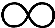 Ota Habsbursko-Lotrinský (1912-2011)  Regina Sasko-Meiningenská (*1925)Andrea (*1953)Monika (*1954)Michaela (*1954)Gabriela Habsburská (*1956)Walburga Habsursg-Douglas (*1958)Karel Habsbursko-Lotrinský (*1961)Jiří Habsburský (*1964)Adléta (1914-1971)Robert Rakouský-Este (1915-1996)  Markéta Savojská (*1930)Marie Beatrice (*1954)Lorenz, arcivévoda Rakouský – Este (*1955)Amedeo (*1986), princ belgickýMarie Laura (*1988)Jáchym (*1991)Luisa Marie (*1995)Laetitia Marie (*2003)Felix (*1916)  Anna-Evženie z Arenbergu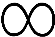 Karel Ludvík Rakouský (1918-2007)Rudolf (*1919)Šarlota (1921-1989)  (1921-1989)  Alexandr Mecklenburský (1899-1963)Alžběta Šarlota Rakouská (1922-1993)  princ Jinřich z Lichtenštejna (1916-1991)Kolika let se dožil Otto von Habsburk?_____________________________________2) Určete, který z následujících titulků se nejlépe hodí k článku:a) Habsburkové						b) Zemřel dědic trůnuc) Poslední syn rakouského císaře mrtev			d) Sedm ubohých sirotkůVe kterém století se narodila většina příslušníků habsburského rodu, kteří jsou uvedeni v rodokmenu?_______________________________________Ve kterých zemích podle textu žil Felix Habsburk? ______________________________________________________________________________________________________________________Kolik potomků císaře Karla I. a jeho manželky Zity Bourbonsko-Parmské se dožilo dospělého věku? (Vycházejte z předloženého textu a rodokmenu).___________________________________Rozhodněte o každém z následujících tvrzení, zda je v souladu s výchozím textem. U každého tvrzení zakroužkujte Ano, nebo Ne.Určete, které výpovědi v článku jsou typické pro text bulvárního deníku, vypište tři příklady a svou odpověď zdůvodněte.TvrzeníOdpověďAmedeo a Luisa Marie jsou sorozenciAno/NeFelixx je strýc Marie Beatrice.Ano/NeTchyní Markéty Savojské je Regina Sasko MeiningenskáAno/NeMarie Beatrice je sestřenicí Jiřího HabsburskéhoAno/Ne